Отражение светаПреломление светаПолное внутреннее отражение Максимум интерференцииМинимум интерференцииДифракционная решеткаСкорость света в средеОптическая сила линзыЛинза собирающаяЛинза рассеивающаяЛинейное увеличение Энергия фотонаИмпульс фотонаДавление света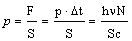 Переход атома на др. энергетический уровеньhν = Eбол – EменВозможные частоты излучения водорода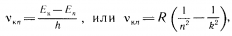 Серия Бальмера (излучение атома водорода)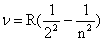 Серия Пашена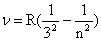 ФотоэффектТеория вероятностиТеория вероятностиТеория вероятностиТеория вероятностиПолураспад (число нераспавшихся атомов)